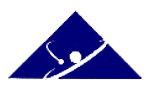 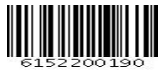 国家自然科学基金申请书撰写指南（2019版）国家自然科学基金委员会基本信息                                       纸质文件与电子版版本号必须保持一致项目组主要参与者（注: 项目组主要参与者不包括项目申请人）说明：高级、中级、初级、博士后、博士生、硕士生人员数由申请者负责填报（注意核对人数，会有少数申请书填错），总人数自动生成。国家自然科学基金项目资金预算表项目申请号：                    项目负责人：                                （金额单位：万元）预算说明书（定额补助）报告正文（所有标题括号中的撰写提纲不得删除）（一）立项依据与研究内容 (4000-8000字) 1．项目的立项依据（研究意义、国内外研究现状及发展动态分析，需结合科学研究发展趋势来论述科学意义；或结合国民经济和社会发展中迫切需要解决的关键科技问题来论述其应用前景。附主要参考文献目录）立项依据中研究意义要争取开门见山，不要说过多相关但无直接联系的话，主要是讲清楚你发现了什么，准备做什么，怎么去做。国内外研究现状不必太多，但除了有最新的权威杂志文章以外，最好加入部分国内相关领域专家的新文章，可在基金委网站查询系统通过申请题目的关键词和三级学科代码查找相关学科方向的负责人，了解他们承担的基金项目信息，并查阅他们基于基金项目发表的相关论文，列入参考文献，并在研究现状中给予积极评价，他们有可能是你申请项目的网评专家。   （1）研究背景和意义要做什么？为什么做？基础研究需结合科学研究发展趋势来论述科学意义；应用研究需结合经济社会发展中迫切需要解决的关键科学问题来论述其应用前景。（2）国内外研究现状及分析研究现状评述由已有的研究引出新的科学问题，对国内专家的研究成果给予积极评价在基金委网站仔细阅读项目指南，并在系统中了解该领域方向已资助项目情况（3）该申请项目的引出与研究思路抓住关键点，说明前期工作基础	上：原有研究的深入和拓展(青年科技人员可以将博士论文中的研究内容进行延伸)	中：虽没有基础，通过大量阅读文献，仔细分析推敲，找出关键科学问题，对前人的研究进行升华和深入，新颖是关键	下：胡乱拼凑、盲目模仿提出问题，阐述重要性，解决方法及科学意义符合科学基金的资助范围和学科性质注意条理性、逻辑性，力求通俗易懂，让别人接受你的观点创新性	追踪与创新的区别；源头创新；是否有原创性和革新性；研究思(想)路和方法的创新。科学性	课题的科学意义与学术价值；理论价值和潜在的应用价值先进性	理论和技术两方面；新与旧的相对性；量力而行：要先进，更要可行，不要“赶时髦”；与时俱进，顺应学科发展的潮流。（4）主要参考文献目录参考文献：要新，最好是近三年的，一般30篇左右，最好引用Science、 Nature、Annual Reviews等期刊的近期文献及国内相关专家的最新文献，增加自己立项依据的权威性。2．项目的研究内容、研究目标，以及拟解决的关键科学问题（此部分为重点阐述内容）；（1）研究目标（用一段话阐述，注意不是研究成果的简单罗列，而是对解决科学问题的预期）研究目标要精，内容要详细但文字不宜过多，需要解决的问题要有难度，但不必写的太大，否则有时会出现mission impossible。研究方法、技术路线、实验方案要具体化。研究目标须易于考评。（2）研究内容层次清楚，详略得当，抓住关键，重点突出。研究内容要与研究目标相呼应，顺序上应与研究目标一致。（3）拟解决的关键科学问题面上项目2-3个，青年基金1-2个，注意不要与研究内容简单重复可针对制约工作深入研究的瓶颈技术，提炼出科学问题，注重理论性和普适性。3．拟采取的研究方案及可行性分析（包括研究方法、技术路线、实验手段、关键技术等说明）；（1）研究方案要针对拟解决的关键科学问题提出相应的研究方案研究方案设计要翔实、具体、明确、避免大而空选用的有关方法必须与研究目标直接关联必要时简述具体的实验方法，使评审者相信申请人确实掌握了该方法，体现出该项目的可行性技术路线须用流程图来表示，尽量做到美观、明了、内容翔实（2）可行性分析可行性分析：应该从学术思想、研究队伍和研究条件三方面进行介绍和分析，综合三方面的优势，才是取得成果的关键针对本单位的研究实力进行恰当的分析（可以有一些超前性），也可以把合作单位的软硬件条件适当加入4．本项目的特色与创新之处；要提出拟开展研究项目的研究特色和新颖的学术思想，对创新性内容的提出和分析必须科学和严谨。要注意研究条件的特色不能完全代表项目的研究特色，更不能代表新颖的学术思想。对基础研究而言，填补国内空白不是特色和创新！5．年度研究计划及预期研究结果（包括拟组织的重要学术交流活动、国际合作与交流计划等）。年度研究计划除了项目研究进度安排，也包括拟组织的重要学术交流活动、国际合作与交流计划等；预期研究成果须具备可考核性，主要是提出方法理论、发表高层次论文、申请发明专利、研究生培养等。（二）研究基础与工作条件1．工作基础（与本项目相关的研究工作积累和已取得的研究工作成绩）；申请人及主要参加者所做的与本项目相关的研究工作积累和已取得的研究工作成绩要尽可能详尽地在申请书中反映。提供预初试验原始数据；解释前期工作结果需要进一步扩展和深入。原始数据必须支持要检验的研究假设，并和申请的课题相适应。如果缺乏论文支撑可适当增加工程试验数据及分析、实验图片的篇幅如果没有工作基础，可加强文献查阅与自身工作的结合，体现项目的可行性已往应用与申请项目有关的实验技术方法及研究体系的经历提供有关的研究论文、成果及专利等材料，但最好和申请书内容相关2．工作条件（包括已具备的实验条件，尚缺少的实验条件和拟解决的途径，包括利用国家实验室、国家重点实验室和省部级重点实验室等研究基地的计划与落实情况）；包括已具备的实验条件，尚缺少的实验条件和拟解决的途径，包括利用国家重点实验室和部门开放实验室的计划与落实情况。整个院中心的实验条件、设备都可以写入申请书，都是我们可以利用的资源。如果院中心没有的仪器设备可以提出外协合作来解决。3．正在承担的与本项目相关的科研项目情况（申请人和项目组主要参与者正在承担的与本项目相关的科研项目情况，包括国家自然科学基金的项目和国家其他科技计划项目，要注明项目的名称和编号、经费来源、起止年月、与本项目的关系及负责的内容等）；项目不要写太多，建议不写在研项目经费；可写与本项目有一定关联性的项目，并分析该项目与在研项目的相关性。4．完成国家自然科学基金项目情况（对申请人负责的前一个已结题科学基金项目（项目名称及批准号）完成情况、后续研究进展及与本申请项目的关系加以详细说明。另附该已结题项目研究工作总结摘要（限500 字）和相关成果的详细目录）。对申请者负责的前一个已结题科学基金项目（项目名称及批准号）完成情况、后续研究进展及与本申请项目的关系加以详细说明。另附该已结题项目研究工作总结摘要（限500字）和相关成果的详细目录。（三）其他需要说明的问题1. 申请人同年申请不同类型的国家自然科学基金项目情况（列明同年申请的其他项目的项目类型、项目名称信息，并说明与本项目之间的区别与联系）。 若同年申请其他类型的自然基金项目，需在此写明所申报的项目类型、项目名称，并说明与本项目之间的区别与联系2. 具有高级专业技术职务（职称）的申请人或者主要参与者是否存在同年申请或者参与申请国家自然科学基金项目的单位不一致的情况；如存在上述情况，列明所涉及人员的姓名，申请或参与申请的其他项目的项目类型、项目名称、单位名称、上述人员在该项目中是申请人还是参与者，并说明单位不一致原因。一般写“无”3. 具有高级专业技术职务（职称）的申请人或者主要参与者是否存在与正在承担的国家自然科学基金项目的单位不一致的情况；如存在上述情况，列明所涉及人员的姓名，正在承担项目的批准号、项目类型、项目名称、单位名称、起止年月，并说明单位不一致原因。一般写“无”4. 其他。个人简历1. 申请人简历（申请人简历由系统自动生成，代表性成果须在“成果在线”中导入）2. 主要参加者简历（在读研究生除外）格式如下：参与者 简历格式：目前所在机构，部门（指二级单位），职称例：×××，武汉大学，医学院生物化学系，教授教育经历（从大学本科开始，按时间倒序排序；请列出攻读研究生学位阶段导师姓名）：格式：开始年月-结束年月，机构名，院系，学历，研究生导师姓名（仅指攻读硕士和博士研究生学位阶段导师）例：1991/09-1995/06，北京大学，医学院生物化学系，博士，导师：×××科研与学术工作经历（按时间倒序排序；如为在站博士后研究人员或曾进入博士后流动站（或工作站）从事研究，请列出合作导师姓名）：格式：开始年月-结束年月，机构，部门，职称，（如为在站博士后研究人员或曾进入博士后流动站（或工作站）从事研究，请列出合作导师姓名）例：1.2003/07-至今，中山大学，高分子化学系，副教授2.2003/07-至今，中山大学，高分子化学系，博士后，合作导师：×××曾使用其他证件信息（申请人应使用唯一身份证件申请项目，曾经使用其他身份证件作为申请人或主要参与者获得过项目资助的，应当在此列明）格式：证件类型，证件号例：护照，×××××××××主持或参加科研项目（课题）及人才计划项目情况（按时间倒序排序）：格式：项目类别，批准号，名称，研究起止年月，获资助金额，项目状态（已结题或在研等），主持或参加例：1. 国家自然科学基金面上项目，200873999，×××××××××，2008/01-2010/12，30万元，已结题，主持2. 长江学者（特聘教授）,2012年，环境科学代表性研究成果和学术奖励情况（每项均按时间倒序排序）（请注意：①投稿阶段的论文不要列出；②对期刊论文：应按照论文发表时作者顺序列出全部作者姓名、论文题目、期刊名称、发表年代、卷（期）及起止页码（摘要论文请加以说明）；③对会议论文：应按照论文发表时作者顺序列出全部作者姓名、论文题目、会议名称(或会议论文集名称及起止页码)、会议地址、会议时间；④应在论文作者姓名后注明第一/通讯作者情况：所有共同第一作者均加注上标“#”字样，通讯作者及共同通讯作者均加注上标“*”字样，唯一第一作者且非通讯作者无需加注；⑤所有代表性研究成果和学术奖励中本人姓名加粗显示。）按照以下顺序列出：①10篇以内代表性论著；②论著之外的代表性研究成果和学术奖励。采用以下格式填写：一、期刊论文（仅不列此项时可删除该标题）请按如下顺序列出：第一作者论文（仅不列此项时可删除该标题）格式见示例通讯作者论文（勿与第一作者论文重复）（仅不列此项时可删除该标题，序号按实际情况编排）格式见示例既非第一作者又非通讯作者论文（仅不列此项时可删除该标题，序号按实际情况编排）格式见示例示例二、会议论文（仅不列此项时可删除该标题，标题序号按实际情况编排）请按如下顺序列出：1. 第一作者论文（仅不列此项时可删除该标题）格式见示例2. 通讯作者论文（勿与第一作者论文重复）（仅不列此项时可删除该标题，序号按实际情况编排）格式见示例3. 既非第一作者又非通讯作者论文（仅不列此项时可删除该标题，序号按实际情况编排）格式见示例三、专著（仅不列此项时可删除该标题，标题序号按实际情况编排）格式：所有作者，专著名称（章节标题），出版社, 总字数，出版年份。四、授权发明专利（仅不列此项时可删除该标题，标题序号按实际情况编排）格式：发明人，专利名称，授权时间，国别，专利号五、会议特邀学术报告（仅不列此项时可删除该标题，标题序号按实际情况编排）格式：报告人，报告名称，会议名称，会议地址，会议时间六、其他成果（请按发表或发布时的格式列出）（仅不列此项时可删除该标题，标题序号按实际情况编排）请按发表或发布时的格式列出七、获得学术奖励（仅不列此项时可删除该标题，标题序号按实际情况编排）格式：获奖人（获奖人排名/获奖人数），获奖项目名称，奖励机构，奖励类别，奖励等级，颁奖年份（所有获奖人名单附后）附件（逐项上传，请参照各类项目填报说明，不同类别项目要求不一）上传的电子附件材料应为项目申请人和主要参与者取得的代表性成果或者科技奖励。1．提供5篇以内申请人本人发表的与申请项目相关的代表性论文电子版文件；2．如上传专著，可以只提供著作封面、摘要、目录、版权页等；3．如上传所获科技奖励，应提供国家级科技奖励（国家自然科学奖、国家发明奖、国家科学技术进步奖）、省部级奖励（二等以上）奖励证书的电子版扫描文件；4．如上传专利或其他公认突出的创造性成果或成绩，应提供证明材料的电子版扫描文件；5．在国际学术会议上作大会报告、特邀报告，应提供邀请信或通知的电子版扫描文件；6．根据项目申请的需要，附件材料还可能包含以下电子版扫描文件：在职攻读研究生学位的申请人的导师同意函、在站博士后申请人的依托单位承诺函、不具有高级专业技术职务（职称）且不具有博士学位申请人的推荐函、无工作单位或所在单位不是依托单位的申请人与申请项目依托单位签订的书面合同、依托单位非全职聘用的境内外人员的聘任合同复印件和相关说明材料、伦理委员会证明、加盖依托单位公章的国家社会科学基金结项证书复印件、依托单位生物安全保障承诺等。具体要求参见本年度《国家自然科学基金项目指南》“申请须知”部分和正文“面上项目”部分相关科学部要求。特别提示：上述附件第6项还需提供纸质原件，随纸质《申请书》一同报送。签字和盖章页(此页不用填写！)                                                 申 请 者：								依托单位：项目名称：								资助类别：								亚类说明：附注说明：                                                                              申请者承诺：	我保证申请书内容的真实性。如果获得基金资助，我将履行项目负责人职责，严格遵守国家自然科学基金委员会的有关规定，切实保证研究工作时间，认真开展工作，按时报送有关材料。若填报失实和违反规定，本人将承担全部责任。															签字：项目组主要成员承诺：我保证申报内容的真实性。如果获得基金资助，我将严格遵守国家自然科学基金委员会的有关规定，切实保证研究工作时间，加强合作、信息资源共享，认真开展工作，及时向项目负责人报送有关材料。若个人信息失实、执行项目中违反规定，本人将承担全部责任。依托单位及合作单位承诺：已按填报说明对申请人的资格和申请书内容进行了审核。申请项目如获资助，我单位保证对研究计划实施所需要的人力、物力和工作时间等条件给予保障，严格遵守国家自然科学基金委员会有关规定，督促项目负责人和项目组成员以及本单位项目管理部门按照国家自然科学基金委员会的规定及时报送有关材料。依托单位公章					合作单位公章1				合作单位公章2	日期：							日期：						 日期：申请代码：受理部门：收件日期：受理编号：申请人信息姓名性别出生年月民族申请人信息学位职称每年工作时间（月）每年工作时间（月）不少于8个月申请人信息电话手机号码手机号码手机号码手机号码电子邮箱电子邮箱申请人信息传真国别或地区国别或地区申请人信息个人通讯地址个人通讯地址个人通讯地址湖北省武汉市卓刀泉北路6号湖北省武汉市卓刀泉北路6号湖北省武汉市卓刀泉北路6号湖北省武汉市卓刀泉北路6号湖北省武汉市卓刀泉北路6号湖北省武汉市卓刀泉北路6号湖北省武汉市卓刀泉北路6号申请人信息工作单位工作单位工作单位湖北省疾病预防控制中心湖北省疾病预防控制中心湖北省疾病预防控制中心湖北省疾病预防控制中心湖北省疾病预防控制中心湖北省疾病预防控制中心湖北省疾病预防控制中心申请人信息主要研究领域主要研究领域主要研究领域依托单位信息名称名称名称依托单位信息联系人联系人联系人电子邮箱电子邮箱依托单位信息电话电话电话网站地址网站地址合作研究单位信息单位名称单位名称单位名称单位名称单位名称单位名称单位名称单位名称单位名称单位名称合作研究单位信息须和单位公章一致须和单位公章一致须和单位公章一致须和单位公章一致须和单位公章一致须和单位公章一致须和单位公章一致须和单位公章一致须和单位公章一致须和单位公章一致合作研究单位信息项目基本信息项目名称项目名称力求做到要旨突出，不宜过大或过小；要抓住一个“新”字，从题目上吸引人力求做到要旨突出，不宜过大或过小；要抓住一个“新”字，从题目上吸引人力求做到要旨突出，不宜过大或过小；要抓住一个“新”字，从题目上吸引人力求做到要旨突出，不宜过大或过小；要抓住一个“新”字，从题目上吸引人力求做到要旨突出，不宜过大或过小；要抓住一个“新”字，从题目上吸引人力求做到要旨突出，不宜过大或过小；要抓住一个“新”字，从题目上吸引人力求做到要旨突出，不宜过大或过小；要抓住一个“新”字，从题目上吸引人力求做到要旨突出，不宜过大或过小；要抓住一个“新”字，从题目上吸引人项目基本信息英文名称英文名称项目基本信息资助类别资助类别亚类说明亚类说明项目基本信息附注说明附注说明须根据指南填写须根据指南填写须根据指南填写须根据指南填写须根据指南填写须根据指南填写须根据指南填写须根据指南填写项目基本信息申请代码申请代码写到三级代码写到三级代码写到三级代码写到三级代码写到三级代码写到三级代码写到三级代码写到三级代码项目基本信息基地类别基地类别项目基本信息研究期限研究期限研究方向研究方向项目基本信息申请经费申请经费建议参考：2019年面上项目直接经费平均资助额度60万，青年基金项目平均25万（管理科学部20万）；可适当上浮5-10万；实验研究类面上项目可以适当上调，但不要超过100万。建议参考：2019年面上项目直接经费平均资助额度60万，青年基金项目平均25万（管理科学部20万）；可适当上浮5-10万；实验研究类面上项目可以适当上调，但不要超过100万。建议参考：2019年面上项目直接经费平均资助额度60万，青年基金项目平均25万（管理科学部20万）；可适当上浮5-10万；实验研究类面上项目可以适当上调，但不要超过100万。建议参考：2019年面上项目直接经费平均资助额度60万，青年基金项目平均25万（管理科学部20万）；可适当上浮5-10万；实验研究类面上项目可以适当上调，但不要超过100万。建议参考：2019年面上项目直接经费平均资助额度60万，青年基金项目平均25万（管理科学部20万）；可适当上浮5-10万；实验研究类面上项目可以适当上调，但不要超过100万。建议参考：2019年面上项目直接经费平均资助额度60万，青年基金项目平均25万（管理科学部20万）；可适当上浮5-10万；实验研究类面上项目可以适当上调，但不要超过100万。建议参考：2019年面上项目直接经费平均资助额度60万，青年基金项目平均25万（管理科学部20万）；可适当上浮5-10万；实验研究类面上项目可以适当上调，但不要超过100万。建议参考：2019年面上项目直接经费平均资助额度60万，青年基金项目平均25万（管理科学部20万）；可适当上浮5-10万；实验研究类面上项目可以适当上调，但不要超过100万。中文关键词中文关键词中文关键词（用分号隔开，不超过5个）（用分号隔开，不超过5个）（用分号隔开，不超过5个）（用分号隔开，不超过5个）（用分号隔开，不超过5个）（用分号隔开，不超过5个）（用分号隔开，不超过5个）（用分号隔开，不超过5个）英文关键词英文关键词英文关键词（用分号隔开，不超过5个）（用分号隔开，不超过5个）（用分号隔开，不超过5个）（用分号隔开，不超过5个）（用分号隔开，不超过5个）（用分号隔开，不超过5个）（用分号隔开，不超过5个）（用分号隔开，不超过5个）中文摘要（限400字）：尽量写满400字，简要说明该申请项目的研究对象、拟采用的方法、拟解决的关键科学问题、创新点等，切忌空泛。参考格式：针对……背景（需求、问题），提出……方法（理论），研究……内容，采用……路线（方法、技术途径），解决……科学问题，达到……目标，有……创新点（重要意义）。杰青、优青申请----填写“主要学术成绩”。英文摘要（限3000  characters）:编号姓  名出生年月出生年月性别职称职称学位单位名称单位名称电话电话  电子邮件  电子邮件每年工作时间(月)12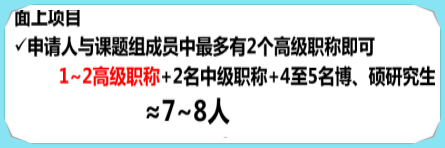 3456789总人数总人数总人数高级高级高级中级中级初级博士后博士后博士生博士生硕士生硕士生000序号科目名称金额1一、项目资金0.00002（一）直接费用0.000031、设备费4   （1）设备购置费5   （2）设备试制费6   （3）设备改造与租赁费72、材料费83、测试化验加工费94、燃料动力费105、差旅费116、会议费127、国际合作与交流费138、出版/文献/信息传播/知识产权事务费149、劳务费1510、专家咨询费1611、其他支出17（二）间接费用0.000018其中：绩效支出0.000019二、自筹资金0.0000编号姓  名工作单位名称每年工作时间(月)签  字